Süreç BilgileriSüreç BilgileriSüreç BilgileriSüreç BilgileriSüreç BilgileriSüreç BilgileriSüreç BilgileriSüreç BilgileriSüreç BilgileriSüreç BilgileriSüreç BilgileriSüreç BilgileriSüreç BilgileriKoduKoduKoduDO1DO1DO1DO1DO1DO1DO1DO1DO1DO1AdıAdıAdıPersonel Maaş ÖdemesiPersonel Maaş ÖdemesiPersonel Maaş ÖdemesiPersonel Maaş ÖdemesiPersonel Maaş ÖdemesiPersonel Maaş ÖdemesiPersonel Maaş ÖdemesiPersonel Maaş ÖdemesiPersonel Maaş ÖdemesiPersonel Maaş ÖdemesiTürüTürüTürü Yönetim Süreci Yönetim Süreci Yönetim Süreci Temel Süreç Temel Süreç Temel Süreç Temel Süreç Destek Süreç Destek Süreç Destek SüreçKategorisiKategorisiKategorisiMali Süreçler Mali Süreçler Mali Süreçler Mali Süreçler Mali Süreçler Mali Süreçler Mali Süreçler Mali Süreçler Mali Süreçler Mali Süreçler GrubuGrubuGrubuPersonel Maaş İşleriPersonel Maaş İşleriPersonel Maaş İşleriPersonel Maaş İşleriPersonel Maaş İşleriPersonel Maaş İşleriPersonel Maaş İşleriPersonel Maaş İşleriPersonel Maaş İşleriPersonel Maaş İşleri Sürecin Özet Tanımı Sürecin Özet Tanımı Sürecin Özet Tanımı Sürecin Özet Tanımı Sürecin Özet Tanımı Sürecin Özet Tanımı Sürecin Özet Tanımı Sürecin Özet Tanımı Sürecin Özet Tanımı Sürecin Özet Tanımı Sürecin Özet Tanımı Sürecin Özet Tanımı Sürecin Özet TanımıFakültemizdeki personelin maaş ödemesini tanımlar ve bu ödeme süreçlerinin nasıl işleyeceği ve çalışanların maaşlarının belirlenmesi için kullanılan kriterler gibi detayları içeren bir iş akış sürecini oluşturur.Fakültemizdeki personelin maaş ödemesini tanımlar ve bu ödeme süreçlerinin nasıl işleyeceği ve çalışanların maaşlarının belirlenmesi için kullanılan kriterler gibi detayları içeren bir iş akış sürecini oluşturur.Fakültemizdeki personelin maaş ödemesini tanımlar ve bu ödeme süreçlerinin nasıl işleyeceği ve çalışanların maaşlarının belirlenmesi için kullanılan kriterler gibi detayları içeren bir iş akış sürecini oluşturur.Fakültemizdeki personelin maaş ödemesini tanımlar ve bu ödeme süreçlerinin nasıl işleyeceği ve çalışanların maaşlarının belirlenmesi için kullanılan kriterler gibi detayları içeren bir iş akış sürecini oluşturur.Fakültemizdeki personelin maaş ödemesini tanımlar ve bu ödeme süreçlerinin nasıl işleyeceği ve çalışanların maaşlarının belirlenmesi için kullanılan kriterler gibi detayları içeren bir iş akış sürecini oluşturur.Fakültemizdeki personelin maaş ödemesini tanımlar ve bu ödeme süreçlerinin nasıl işleyeceği ve çalışanların maaşlarının belirlenmesi için kullanılan kriterler gibi detayları içeren bir iş akış sürecini oluşturur.Fakültemizdeki personelin maaş ödemesini tanımlar ve bu ödeme süreçlerinin nasıl işleyeceği ve çalışanların maaşlarının belirlenmesi için kullanılan kriterler gibi detayları içeren bir iş akış sürecini oluşturur.Fakültemizdeki personelin maaş ödemesini tanımlar ve bu ödeme süreçlerinin nasıl işleyeceği ve çalışanların maaşlarının belirlenmesi için kullanılan kriterler gibi detayları içeren bir iş akış sürecini oluşturur.Fakültemizdeki personelin maaş ödemesini tanımlar ve bu ödeme süreçlerinin nasıl işleyeceği ve çalışanların maaşlarının belirlenmesi için kullanılan kriterler gibi detayları içeren bir iş akış sürecini oluşturur.Fakültemizdeki personelin maaş ödemesini tanımlar ve bu ödeme süreçlerinin nasıl işleyeceği ve çalışanların maaşlarının belirlenmesi için kullanılan kriterler gibi detayları içeren bir iş akış sürecini oluşturur.Fakültemizdeki personelin maaş ödemesini tanımlar ve bu ödeme süreçlerinin nasıl işleyeceği ve çalışanların maaşlarının belirlenmesi için kullanılan kriterler gibi detayları içeren bir iş akış sürecini oluşturur.Fakültemizdeki personelin maaş ödemesini tanımlar ve bu ödeme süreçlerinin nasıl işleyeceği ve çalışanların maaşlarının belirlenmesi için kullanılan kriterler gibi detayları içeren bir iş akış sürecini oluşturur.Fakültemizdeki personelin maaş ödemesini tanımlar ve bu ödeme süreçlerinin nasıl işleyeceği ve çalışanların maaşlarının belirlenmesi için kullanılan kriterler gibi detayları içeren bir iş akış sürecini oluşturur. Süreç Katılımcıları Süreç Katılımcıları Süreç Katılımcıları Süreç Katılımcıları Süreç Katılımcıları Süreç Katılımcıları Süreç Katılımcıları Süreç Katılımcıları Süreç Katılımcıları Süreç Katılımcıları Süreç Katılımcıları Süreç Katılımcıları Süreç KatılımcılarıSüreç SahibiSüreç SahibiSüreç SahibiSüreç SahibiStrateji Geliştirme Daire BaşkanlığıStrateji Geliştirme Daire BaşkanlığıStrateji Geliştirme Daire BaşkanlığıStrateji Geliştirme Daire BaşkanlığıStrateji Geliştirme Daire BaşkanlığıStrateji Geliştirme Daire BaşkanlığıStrateji Geliştirme Daire BaşkanlığıStrateji Geliştirme Daire BaşkanlığıStrateji Geliştirme Daire BaşkanlığıSüreç SorumlularıSüreç SorumlularıSüreç SorumlularıSüreç SorumlularıStrateji Geliştirme Daire Başkanlığı Muhasebe Kesin Hesap ve Raporlama Birimi, Turizm Fakültesi Muhasebe Birimi 	Strateji Geliştirme Daire Başkanlığı Muhasebe Kesin Hesap ve Raporlama Birimi, Turizm Fakültesi Muhasebe Birimi 	Strateji Geliştirme Daire Başkanlığı Muhasebe Kesin Hesap ve Raporlama Birimi, Turizm Fakültesi Muhasebe Birimi 	Strateji Geliştirme Daire Başkanlığı Muhasebe Kesin Hesap ve Raporlama Birimi, Turizm Fakültesi Muhasebe Birimi 	Strateji Geliştirme Daire Başkanlığı Muhasebe Kesin Hesap ve Raporlama Birimi, Turizm Fakültesi Muhasebe Birimi 	Strateji Geliştirme Daire Başkanlığı Muhasebe Kesin Hesap ve Raporlama Birimi, Turizm Fakültesi Muhasebe Birimi 	Strateji Geliştirme Daire Başkanlığı Muhasebe Kesin Hesap ve Raporlama Birimi, Turizm Fakültesi Muhasebe Birimi 	Strateji Geliştirme Daire Başkanlığı Muhasebe Kesin Hesap ve Raporlama Birimi, Turizm Fakültesi Muhasebe Birimi 	Strateji Geliştirme Daire Başkanlığı Muhasebe Kesin Hesap ve Raporlama Birimi, Turizm Fakültesi Muhasebe Birimi 	PaydaşlarPaydaşlarPaydaşlarPaydaşlarStrateji Geliştirme Daire Başkanlığı, İdari Personel, Akademik Personel, İlgili Banka, Turizm Fakültesi Muhasebe BirimiStrateji Geliştirme Daire Başkanlığı, İdari Personel, Akademik Personel, İlgili Banka, Turizm Fakültesi Muhasebe BirimiStrateji Geliştirme Daire Başkanlığı, İdari Personel, Akademik Personel, İlgili Banka, Turizm Fakültesi Muhasebe BirimiStrateji Geliştirme Daire Başkanlığı, İdari Personel, Akademik Personel, İlgili Banka, Turizm Fakültesi Muhasebe BirimiStrateji Geliştirme Daire Başkanlığı, İdari Personel, Akademik Personel, İlgili Banka, Turizm Fakültesi Muhasebe BirimiStrateji Geliştirme Daire Başkanlığı, İdari Personel, Akademik Personel, İlgili Banka, Turizm Fakültesi Muhasebe BirimiStrateji Geliştirme Daire Başkanlığı, İdari Personel, Akademik Personel, İlgili Banka, Turizm Fakültesi Muhasebe BirimiStrateji Geliştirme Daire Başkanlığı, İdari Personel, Akademik Personel, İlgili Banka, Turizm Fakültesi Muhasebe BirimiStrateji Geliştirme Daire Başkanlığı, İdari Personel, Akademik Personel, İlgili Banka, Turizm Fakültesi Muhasebe Birimi Süreç Unsurları Süreç Unsurları Süreç Unsurları Süreç Unsurları Süreç Unsurları Süreç Unsurları Süreç Unsurları Süreç Unsurları Süreç Unsurları Süreç Unsurları Süreç Unsurları Süreç Unsurları Süreç UnsurlarıGirdilerGirdilerGirdilerGirdilerAkademik ve İdari Terfi Evrakları, Raporlar, Aile Durum Bildirimi ve Unvan Değişikliği Evrakları.Akademik ve İdari Terfi Evrakları, Raporlar, Aile Durum Bildirimi ve Unvan Değişikliği Evrakları.Akademik ve İdari Terfi Evrakları, Raporlar, Aile Durum Bildirimi ve Unvan Değişikliği Evrakları.Akademik ve İdari Terfi Evrakları, Raporlar, Aile Durum Bildirimi ve Unvan Değişikliği Evrakları.Akademik ve İdari Terfi Evrakları, Raporlar, Aile Durum Bildirimi ve Unvan Değişikliği Evrakları.Akademik ve İdari Terfi Evrakları, Raporlar, Aile Durum Bildirimi ve Unvan Değişikliği Evrakları.Akademik ve İdari Terfi Evrakları, Raporlar, Aile Durum Bildirimi ve Unvan Değişikliği Evrakları.Akademik ve İdari Terfi Evrakları, Raporlar, Aile Durum Bildirimi ve Unvan Değişikliği Evrakları.Akademik ve İdari Terfi Evrakları, Raporlar, Aile Durum Bildirimi ve Unvan Değişikliği Evrakları.KaynaklarKaynaklarKaynaklarKaynaklar657 Sayılı Devlet Memurları Kanunu657 Sayılı Devlet Memurları Kanunu657 Sayılı Devlet Memurları Kanunu657 Sayılı Devlet Memurları Kanunu657 Sayılı Devlet Memurları Kanunu657 Sayılı Devlet Memurları Kanunu657 Sayılı Devlet Memurları Kanunu657 Sayılı Devlet Memurları Kanunu657 Sayılı Devlet Memurları KanunuÇıktılarÇıktılarÇıktılarÇıktılarKamu Harcama ve Muhasebe Bilişim Sisteminden (KBS) Alınacak Olan Evraklar: Bordro İcmal (2) + Personel Bildirimi (2) + Banka Listesi (2) + Kesinti Dökümü (Bireysel Emk. vb.) + Ödeme Emri (2)Kamu Harcama ve Muhasebe Bilişim Sisteminden (KBS) Alınacak Olan Evraklar: Bordro İcmal (2) + Personel Bildirimi (2) + Banka Listesi (2) + Kesinti Dökümü (Bireysel Emk. vb.) + Ödeme Emri (2)Kamu Harcama ve Muhasebe Bilişim Sisteminden (KBS) Alınacak Olan Evraklar: Bordro İcmal (2) + Personel Bildirimi (2) + Banka Listesi (2) + Kesinti Dökümü (Bireysel Emk. vb.) + Ödeme Emri (2)Kamu Harcama ve Muhasebe Bilişim Sisteminden (KBS) Alınacak Olan Evraklar: Bordro İcmal (2) + Personel Bildirimi (2) + Banka Listesi (2) + Kesinti Dökümü (Bireysel Emk. vb.) + Ödeme Emri (2)Kamu Harcama ve Muhasebe Bilişim Sisteminden (KBS) Alınacak Olan Evraklar: Bordro İcmal (2) + Personel Bildirimi (2) + Banka Listesi (2) + Kesinti Dökümü (Bireysel Emk. vb.) + Ödeme Emri (2)Kamu Harcama ve Muhasebe Bilişim Sisteminden (KBS) Alınacak Olan Evraklar: Bordro İcmal (2) + Personel Bildirimi (2) + Banka Listesi (2) + Kesinti Dökümü (Bireysel Emk. vb.) + Ödeme Emri (2)Kamu Harcama ve Muhasebe Bilişim Sisteminden (KBS) Alınacak Olan Evraklar: Bordro İcmal (2) + Personel Bildirimi (2) + Banka Listesi (2) + Kesinti Dökümü (Bireysel Emk. vb.) + Ödeme Emri (2)Kamu Harcama ve Muhasebe Bilişim Sisteminden (KBS) Alınacak Olan Evraklar: Bordro İcmal (2) + Personel Bildirimi (2) + Banka Listesi (2) + Kesinti Dökümü (Bireysel Emk. vb.) + Ödeme Emri (2)Kamu Harcama ve Muhasebe Bilişim Sisteminden (KBS) Alınacak Olan Evraklar: Bordro İcmal (2) + Personel Bildirimi (2) + Banka Listesi (2) + Kesinti Dökümü (Bireysel Emk. vb.) + Ödeme Emri (2)Etkilendiği SüreçlerEtkilendiği SüreçlerEtkilendiği SüreçlerEtkilendiği Süreçlerİlgili Yönetmelik ve Yönergelerİlgili Yönetmelik ve Yönergelerİlgili Yönetmelik ve Yönergelerİlgili Yönetmelik ve Yönergelerİlgili Yönetmelik ve Yönergelerİlgili Yönetmelik ve Yönergelerİlgili Yönetmelik ve Yönergelerİlgili Yönetmelik ve Yönergelerİlgili Yönetmelik ve YönergelerEtkilediği SüreçlerEtkilediği SüreçlerEtkilediği SüreçlerEtkilediği SüreçlerPersonel Maaş SüreçleriPersonel Maaş SüreçleriPersonel Maaş SüreçleriPersonel Maaş SüreçleriPersonel Maaş SüreçleriPersonel Maaş SüreçleriPersonel Maaş SüreçleriPersonel Maaş SüreçleriPersonel Maaş Süreçleri Süreç Faaliyetleri Süreç Faaliyetleri Süreç Faaliyetleri Süreç Faaliyetleri Süreç Faaliyetleri Süreç Faaliyetleri Süreç Faaliyetleri Süreç Faaliyetleri Süreç Faaliyetleri Süreç Faaliyetleri Süreç Faaliyetleri Süreç Faaliyetleri Süreç FaaliyetleriNoSüreç Faaliyetinin TanımıSüreç Faaliyetinin TanımıSüreç Faaliyetinin TanımıSüreç Faaliyetinin TanımıSüreç Faaliyetinin TanımıSüreç Faaliyetinin TanımıSüreç Faaliyetinin TanımıSüreç Faaliyetinin TanımıSüreç KatılımcılarıSüreç KatılımcılarıSüreç KatılımcılarıSüreç KatılımcılarıF1Kamu Harcama ve Muhasebe Bilişim Sisteminden (KBS) Maaş Hesaplama Bölümüne Giriş YapılmasıKamu Harcama ve Muhasebe Bilişim Sisteminden (KBS) Maaş Hesaplama Bölümüne Giriş YapılmasıKamu Harcama ve Muhasebe Bilişim Sisteminden (KBS) Maaş Hesaplama Bölümüne Giriş YapılmasıKamu Harcama ve Muhasebe Bilişim Sisteminden (KBS) Maaş Hesaplama Bölümüne Giriş YapılmasıKamu Harcama ve Muhasebe Bilişim Sisteminden (KBS) Maaş Hesaplama Bölümüne Giriş YapılmasıKamu Harcama ve Muhasebe Bilişim Sisteminden (KBS) Maaş Hesaplama Bölümüne Giriş YapılmasıKamu Harcama ve Muhasebe Bilişim Sisteminden (KBS) Maaş Hesaplama Bölümüne Giriş YapılmasıKamu Harcama ve Muhasebe Bilişim Sisteminden (KBS) Maaş Hesaplama Bölümüne Giriş YapılmasıKBS, Turizm Fakültesi Muhasebe BirimiKBS, Turizm Fakültesi Muhasebe BirimiKBS, Turizm Fakültesi Muhasebe BirimiKBS, Turizm Fakültesi Muhasebe BirimiF2Sistem Dışı Bordro Girişi (Ek Ders, Döner) Sağlanarak KBS Üzerinden Bütün Personelin Matrah Güncellenmesinin YapılmasıSistem Dışı Bordro Girişi (Ek Ders, Döner) Sağlanarak KBS Üzerinden Bütün Personelin Matrah Güncellenmesinin YapılmasıSistem Dışı Bordro Girişi (Ek Ders, Döner) Sağlanarak KBS Üzerinden Bütün Personelin Matrah Güncellenmesinin YapılmasıSistem Dışı Bordro Girişi (Ek Ders, Döner) Sağlanarak KBS Üzerinden Bütün Personelin Matrah Güncellenmesinin YapılmasıSistem Dışı Bordro Girişi (Ek Ders, Döner) Sağlanarak KBS Üzerinden Bütün Personelin Matrah Güncellenmesinin YapılmasıSistem Dışı Bordro Girişi (Ek Ders, Döner) Sağlanarak KBS Üzerinden Bütün Personelin Matrah Güncellenmesinin YapılmasıSistem Dışı Bordro Girişi (Ek Ders, Döner) Sağlanarak KBS Üzerinden Bütün Personelin Matrah Güncellenmesinin YapılmasıSistem Dışı Bordro Girişi (Ek Ders, Döner) Sağlanarak KBS Üzerinden Bütün Personelin Matrah Güncellenmesinin YapılmasıKBS, Turizm Fakültesi Muhasebe BirimiKBS, Turizm Fakültesi Muhasebe BirimiKBS, Turizm Fakültesi Muhasebe BirimiKBS, Turizm Fakültesi Muhasebe BirimiF3Muhasebe Birimine Akademik ve İdari Terfi Evrakları, Raporlar, Aile Durum Bildirimi ve Unvan Değişikliği Evrakları Ulaştırılması Sonucu Bu Belgelerin Sisteme Girişinin GerçekleştirilmesiMuhasebe Birimine Akademik ve İdari Terfi Evrakları, Raporlar, Aile Durum Bildirimi ve Unvan Değişikliği Evrakları Ulaştırılması Sonucu Bu Belgelerin Sisteme Girişinin GerçekleştirilmesiMuhasebe Birimine Akademik ve İdari Terfi Evrakları, Raporlar, Aile Durum Bildirimi ve Unvan Değişikliği Evrakları Ulaştırılması Sonucu Bu Belgelerin Sisteme Girişinin GerçekleştirilmesiMuhasebe Birimine Akademik ve İdari Terfi Evrakları, Raporlar, Aile Durum Bildirimi ve Unvan Değişikliği Evrakları Ulaştırılması Sonucu Bu Belgelerin Sisteme Girişinin GerçekleştirilmesiMuhasebe Birimine Akademik ve İdari Terfi Evrakları, Raporlar, Aile Durum Bildirimi ve Unvan Değişikliği Evrakları Ulaştırılması Sonucu Bu Belgelerin Sisteme Girişinin GerçekleştirilmesiMuhasebe Birimine Akademik ve İdari Terfi Evrakları, Raporlar, Aile Durum Bildirimi ve Unvan Değişikliği Evrakları Ulaştırılması Sonucu Bu Belgelerin Sisteme Girişinin GerçekleştirilmesiMuhasebe Birimine Akademik ve İdari Terfi Evrakları, Raporlar, Aile Durum Bildirimi ve Unvan Değişikliği Evrakları Ulaştırılması Sonucu Bu Belgelerin Sisteme Girişinin GerçekleştirilmesiMuhasebe Birimine Akademik ve İdari Terfi Evrakları, Raporlar, Aile Durum Bildirimi ve Unvan Değişikliği Evrakları Ulaştırılması Sonucu Bu Belgelerin Sisteme Girişinin GerçekleştirilmesiKBS, Turizm Fakültesi Muhasebe BirimiKBS, Turizm Fakültesi Muhasebe BirimiKBS, Turizm Fakültesi Muhasebe BirimiKBS, Turizm Fakültesi Muhasebe BirimiF4Ödeme Emrinin Kontrolünün SağlanmasıÖdeme Emrinin Kontrolünün SağlanmasıÖdeme Emrinin Kontrolünün SağlanmasıÖdeme Emrinin Kontrolünün SağlanmasıÖdeme Emrinin Kontrolünün SağlanmasıÖdeme Emrinin Kontrolünün SağlanmasıÖdeme Emrinin Kontrolünün SağlanmasıÖdeme Emrinin Kontrolünün SağlanmasıKBS, Turizm Fakültesi Muhasebe BirimiKBS, Turizm Fakültesi Muhasebe BirimiKBS, Turizm Fakültesi Muhasebe BirimiKBS, Turizm Fakültesi Muhasebe BirimiF5Onaylayıp Gerçekleştirme Görevlisine Gönderilmesi Onaylayıp Gerçekleştirme Görevlisine Gönderilmesi Onaylayıp Gerçekleştirme Görevlisine Gönderilmesi Onaylayıp Gerçekleştirme Görevlisine Gönderilmesi Onaylayıp Gerçekleştirme Görevlisine Gönderilmesi Onaylayıp Gerçekleştirme Görevlisine Gönderilmesi Onaylayıp Gerçekleştirme Görevlisine Gönderilmesi Onaylayıp Gerçekleştirme Görevlisine Gönderilmesi KBS, Turizm Fakültesi Muhasebe BirimiKBS, Turizm Fakültesi Muhasebe BirimiKBS, Turizm Fakültesi Muhasebe BirimiKBS, Turizm Fakültesi Muhasebe BirimiF6Gerçekleştirme Görevlisi Onayladıktan Sonra Harcama Yetkilisine GöndermesiGerçekleştirme Görevlisi Onayladıktan Sonra Harcama Yetkilisine GöndermesiGerçekleştirme Görevlisi Onayladıktan Sonra Harcama Yetkilisine GöndermesiGerçekleştirme Görevlisi Onayladıktan Sonra Harcama Yetkilisine GöndermesiGerçekleştirme Görevlisi Onayladıktan Sonra Harcama Yetkilisine GöndermesiGerçekleştirme Görevlisi Onayladıktan Sonra Harcama Yetkilisine GöndermesiGerçekleştirme Görevlisi Onayladıktan Sonra Harcama Yetkilisine GöndermesiGerçekleştirme Görevlisi Onayladıktan Sonra Harcama Yetkilisine GöndermesiKBS, Gerçekleştirme Görevlisi (Fak. Sek.)KBS, Gerçekleştirme Görevlisi (Fak. Sek.)KBS, Gerçekleştirme Görevlisi (Fak. Sek.)KBS, Gerçekleştirme Görevlisi (Fak. Sek.)F7Harcama Yetkilisi Onaylayıp Muhasebe Birimine GöndermesiHarcama Yetkilisi Onaylayıp Muhasebe Birimine GöndermesiHarcama Yetkilisi Onaylayıp Muhasebe Birimine GöndermesiHarcama Yetkilisi Onaylayıp Muhasebe Birimine GöndermesiHarcama Yetkilisi Onaylayıp Muhasebe Birimine GöndermesiHarcama Yetkilisi Onaylayıp Muhasebe Birimine GöndermesiHarcama Yetkilisi Onaylayıp Muhasebe Birimine GöndermesiHarcama Yetkilisi Onaylayıp Muhasebe Birimine GöndermesiKBS, Harcama Yetkilisi (Dekan)KBS, Harcama Yetkilisi (Dekan)KBS, Harcama Yetkilisi (Dekan)KBS, Harcama Yetkilisi (Dekan)F8Sistemin Oluşturduğu Evrakların Birer Örneğini Strateji Geliştirme Daire Başkanlığı Muhasebe Kesin Hesap ve Raporlama Birimine Elden Teslim EdilmesiSistemin Oluşturduğu Evrakların Birer Örneğini Strateji Geliştirme Daire Başkanlığı Muhasebe Kesin Hesap ve Raporlama Birimine Elden Teslim EdilmesiSistemin Oluşturduğu Evrakların Birer Örneğini Strateji Geliştirme Daire Başkanlığı Muhasebe Kesin Hesap ve Raporlama Birimine Elden Teslim EdilmesiSistemin Oluşturduğu Evrakların Birer Örneğini Strateji Geliştirme Daire Başkanlığı Muhasebe Kesin Hesap ve Raporlama Birimine Elden Teslim EdilmesiSistemin Oluşturduğu Evrakların Birer Örneğini Strateji Geliştirme Daire Başkanlığı Muhasebe Kesin Hesap ve Raporlama Birimine Elden Teslim EdilmesiSistemin Oluşturduğu Evrakların Birer Örneğini Strateji Geliştirme Daire Başkanlığı Muhasebe Kesin Hesap ve Raporlama Birimine Elden Teslim EdilmesiSistemin Oluşturduğu Evrakların Birer Örneğini Strateji Geliştirme Daire Başkanlığı Muhasebe Kesin Hesap ve Raporlama Birimine Elden Teslim EdilmesiSistemin Oluşturduğu Evrakların Birer Örneğini Strateji Geliştirme Daire Başkanlığı Muhasebe Kesin Hesap ve Raporlama Birimine Elden Teslim EdilmesiStrateji Geliştirme Daire Başkanlığı, Turizm Fakültesi Muhasebe BirimiStrateji Geliştirme Daire Başkanlığı, Turizm Fakültesi Muhasebe BirimiStrateji Geliştirme Daire Başkanlığı, Turizm Fakültesi Muhasebe BirimiStrateji Geliştirme Daire Başkanlığı, Turizm Fakültesi Muhasebe BirimiF9Sistemin Oluşturmuş Olduğu Ödeme Emri ve Diğer Evrakların ArşivlenmesiSistemin Oluşturmuş Olduğu Ödeme Emri ve Diğer Evrakların ArşivlenmesiSistemin Oluşturmuş Olduğu Ödeme Emri ve Diğer Evrakların ArşivlenmesiSistemin Oluşturmuş Olduğu Ödeme Emri ve Diğer Evrakların ArşivlenmesiSistemin Oluşturmuş Olduğu Ödeme Emri ve Diğer Evrakların ArşivlenmesiSistemin Oluşturmuş Olduğu Ödeme Emri ve Diğer Evrakların ArşivlenmesiSistemin Oluşturmuş Olduğu Ödeme Emri ve Diğer Evrakların ArşivlenmesiSistemin Oluşturmuş Olduğu Ödeme Emri ve Diğer Evrakların ArşivlenmesiTurizm Fakültesi Muhasebe BirimiTurizm Fakültesi Muhasebe BirimiTurizm Fakültesi Muhasebe BirimiTurizm Fakültesi Muhasebe Birimi Süreç Kontrol Noktaları Süreç Kontrol Noktaları Süreç Kontrol Noktaları Süreç Kontrol Noktaları Süreç Kontrol Noktaları Süreç Kontrol Noktaları Süreç Kontrol Noktaları Süreç Kontrol Noktaları Süreç Kontrol Noktaları Süreç Kontrol Noktaları Süreç Kontrol Noktaları Süreç Kontrol Noktaları Süreç Kontrol NoktalarıNoKontrol NoktasıKontrol Faaliyetinin TanımıKontrol Faaliyetinin TanımıKontrol Faaliyetinin TanımıKontrol Faaliyetinin TanımıKontrol Faaliyetinin TanımıKontrol Faaliyetinin TanımıKontrol Faaliyetinin TanımıKontrol Faaliyetinin TanımıKontrol Faaliyetinin TanımıKontrol Faaliyetinin TanımıKontrol Faaliyetinin TanımıK1GirdiAkademik ve İdari Terfi Evrakları, Raporlar, Aile Durum Bildirimi ve Unvan Değişikliği Evrakları.Akademik ve İdari Terfi Evrakları, Raporlar, Aile Durum Bildirimi ve Unvan Değişikliği Evrakları.Akademik ve İdari Terfi Evrakları, Raporlar, Aile Durum Bildirimi ve Unvan Değişikliği Evrakları.Akademik ve İdari Terfi Evrakları, Raporlar, Aile Durum Bildirimi ve Unvan Değişikliği Evrakları.Akademik ve İdari Terfi Evrakları, Raporlar, Aile Durum Bildirimi ve Unvan Değişikliği Evrakları.Akademik ve İdari Terfi Evrakları, Raporlar, Aile Durum Bildirimi ve Unvan Değişikliği Evrakları.Akademik ve İdari Terfi Evrakları, Raporlar, Aile Durum Bildirimi ve Unvan Değişikliği Evrakları.Akademik ve İdari Terfi Evrakları, Raporlar, Aile Durum Bildirimi ve Unvan Değişikliği Evrakları.Akademik ve İdari Terfi Evrakları, Raporlar, Aile Durum Bildirimi ve Unvan Değişikliği Evrakları.Akademik ve İdari Terfi Evrakları, Raporlar, Aile Durum Bildirimi ve Unvan Değişikliği Evrakları.Akademik ve İdari Terfi Evrakları, Raporlar, Aile Durum Bildirimi ve Unvan Değişikliği Evrakları.K2ÇıktıKamu Harcama ve Muhasebe Bilişim Sisteminden (KBS) Alınacak Olan Evraklar: Bordro İcmal (2) + Personel Bildirimi (2) + Banka Listesi (2) + Kesinti Dökümü (Bireysel Emk. vb.) + Ödeme Emri (2)Kamu Harcama ve Muhasebe Bilişim Sisteminden (KBS) Alınacak Olan Evraklar: Bordro İcmal (2) + Personel Bildirimi (2) + Banka Listesi (2) + Kesinti Dökümü (Bireysel Emk. vb.) + Ödeme Emri (2)Kamu Harcama ve Muhasebe Bilişim Sisteminden (KBS) Alınacak Olan Evraklar: Bordro İcmal (2) + Personel Bildirimi (2) + Banka Listesi (2) + Kesinti Dökümü (Bireysel Emk. vb.) + Ödeme Emri (2)Kamu Harcama ve Muhasebe Bilişim Sisteminden (KBS) Alınacak Olan Evraklar: Bordro İcmal (2) + Personel Bildirimi (2) + Banka Listesi (2) + Kesinti Dökümü (Bireysel Emk. vb.) + Ödeme Emri (2)Kamu Harcama ve Muhasebe Bilişim Sisteminden (KBS) Alınacak Olan Evraklar: Bordro İcmal (2) + Personel Bildirimi (2) + Banka Listesi (2) + Kesinti Dökümü (Bireysel Emk. vb.) + Ödeme Emri (2)Kamu Harcama ve Muhasebe Bilişim Sisteminden (KBS) Alınacak Olan Evraklar: Bordro İcmal (2) + Personel Bildirimi (2) + Banka Listesi (2) + Kesinti Dökümü (Bireysel Emk. vb.) + Ödeme Emri (2)Kamu Harcama ve Muhasebe Bilişim Sisteminden (KBS) Alınacak Olan Evraklar: Bordro İcmal (2) + Personel Bildirimi (2) + Banka Listesi (2) + Kesinti Dökümü (Bireysel Emk. vb.) + Ödeme Emri (2)Kamu Harcama ve Muhasebe Bilişim Sisteminden (KBS) Alınacak Olan Evraklar: Bordro İcmal (2) + Personel Bildirimi (2) + Banka Listesi (2) + Kesinti Dökümü (Bireysel Emk. vb.) + Ödeme Emri (2)Kamu Harcama ve Muhasebe Bilişim Sisteminden (KBS) Alınacak Olan Evraklar: Bordro İcmal (2) + Personel Bildirimi (2) + Banka Listesi (2) + Kesinti Dökümü (Bireysel Emk. vb.) + Ödeme Emri (2)Kamu Harcama ve Muhasebe Bilişim Sisteminden (KBS) Alınacak Olan Evraklar: Bordro İcmal (2) + Personel Bildirimi (2) + Banka Listesi (2) + Kesinti Dökümü (Bireysel Emk. vb.) + Ödeme Emri (2)Kamu Harcama ve Muhasebe Bilişim Sisteminden (KBS) Alınacak Olan Evraklar: Bordro İcmal (2) + Personel Bildirimi (2) + Banka Listesi (2) + Kesinti Dökümü (Bireysel Emk. vb.) + Ödeme Emri (2)İzleme, Ölçme ve Değerlendirme İzleme, Ölçme ve Değerlendirme İzleme, Ölçme ve Değerlendirme İzleme, Ölçme ve Değerlendirme İzleme, Ölçme ve Değerlendirme İzleme, Ölçme ve Değerlendirme İzleme, Ölçme ve Değerlendirme İzleme, Ölçme ve Değerlendirme İzleme, Ölçme ve Değerlendirme İzleme, Ölçme ve Değerlendirme İzleme, Ölçme ve Değerlendirme İzleme, Ölçme ve Değerlendirme İzleme, Ölçme ve Değerlendirme Süreç HedefiSüreç HedefiSüreç HedefiSüreç HedefiSüreç HedefiPerformans/İzleme GöstergesiPerformans/İzleme GöstergesiYönüGösterge BirimiGösterge BirimiGösterge Birimiİzleme PeriyoduRaporlama SorumlusuMaaş Ödeme İşlemlerini Düzgün, Hızlı, Hassas ve Verimli Bir Şekilde Yönetilmesini Sağlamak.Maaş Ödeme İşlemlerini Düzgün, Hızlı, Hassas ve Verimli Bir Şekilde Yönetilmesini Sağlamak.Maaş Ödeme İşlemlerini Düzgün, Hızlı, Hassas ve Verimli Bir Şekilde Yönetilmesini Sağlamak.Maaş Ödeme İşlemlerini Düzgün, Hızlı, Hassas ve Verimli Bir Şekilde Yönetilmesini Sağlamak.Maaş Ödeme İşlemlerini Düzgün, Hızlı, Hassas ve Verimli Bir Şekilde Yönetilmesini Sağlamak.Kullanılmakta Olan Sistemlerin Kontrolünün SağlanmasıKullanılmakta Olan Sistemlerin Kontrolünün Sağlanması↑Belge ve E- BelgeBelge ve E- BelgeBelge ve E- BelgeAylıkStrateji Geliştirme Daire Başkanlığı, Turizm Fakültesi Muhasebe Birimi 	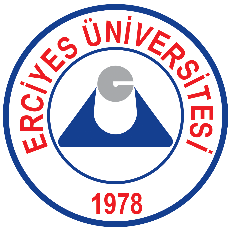 ERCİYES ÜNİVERSİTESİ TURİZM FAKÜLTESİSÜREÇ LİSTESİ NOSÜREÇ TÜRÜSÜREÇ KATEGORİSİSÜREÇ GRUBUSÜREÇ ADI1 Destek SüreçMali SüreçlerPersonel Maaş İşleriPersonel Maaş Ödemesi